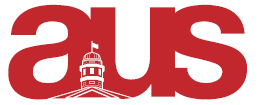 Report of AGELF, AUS Council, (11/14/18)The director of the French literature department, Pascal Brissette put forward a motion to change the name of the departement from “Departement de langue et littérature française” a “Departement des litteratures de langue française, de traduction et de creation” arguing that the books studied by the department come from many francophone community and not exclusively from France, and also arguing that translation and creative literature are important components of the program. This change of name was approved by the majority, and we are approving the motion of Pascal Brissette. We are currently selling zip up hoodies, hoodies, and crewnecks for our department and hope to make profit from the sales. Our next General Assembly will be held in Arts 210 on November 16th, at 4 pm.Notre prochaine assemblée générale aura lieu dans le local Arts 210 le 16 novembre à 16 heures.Respectfully Submitted,Florence MartiMaria HocineAUS Representatives